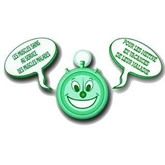 BULLETIN D’INSCRIPTION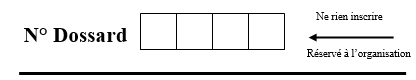 Bulletin à retourner à l’école au plus tard le 24 septembre 2019, sinon le dossard sera à retirer au Centre Nautique de Balaruc les BainsNom / Prénom : Ecole :                                                 Classe :Année de naissance : Ville :Conformément à la loi du 23 / 03 / 1999 (art. 6)J’autorise mon fils, ma fille, mineur (e) à participer à la course et dégage les organisateurs de toute responsabilité en cas d’incident ou d’accident.SIGNATURE OBLIGATOIREConformément aux règles de la Fédération Française d’Athlétisme. Courses aptes pour Handisports ( sauf fauteuil )Tout participant doit être assuré au titre de dommages corporels et responsabilité civile.La MAIF couvre la responsabilité de l’organisation des Foulées.ART L.339-9 et Code Sport ART 20/10/56.